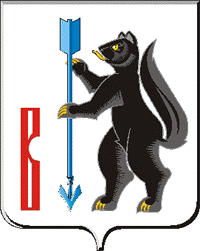 РОССИЙСКАЯ ФЕДЕРАЦИЯСВЕРДЛОВСКАЯ ОБЛАСТЬДУМА ГОРОДСКОГО ОКРУГА ВЕРХОТУРСКИЙРЕШЕНИЕот «26» декабря 2018г. №83г. ВерхотурьеО внесении изменений в Правила благоустройства, санитарного содержания территорий, обращения с бытовыми отходами производства и потребления, использования природных и водных ресурсов на территории городского округа Верхотурский В соответствии со статьей 16 Федерального закона от 6 октября 2003 года № 131-ФЗ "Об общих принципах местного самоуправления в Российской Федерации", Законом Свердловской области от 14 ноября 2018 года № 140-ОЗ "О порядке определения органами местного самоуправления муниципальных образований, расположенных на территории Свердловской области, границ прилегающих территорий», статьей 21 Устава городского округа Верхотурский и в целях обеспечения прав граждан на благоприятную среду обитания, улучшения внешнего облика городского округа Верхотурский, повышения ответственности организаций и граждан за выполнение требований в сфере благоустройства, Дума городского округа Верхотурский,        РЕШИЛА:         1.Внести следующие изменения в Правила благоустройства, санитарного содержания, обращения с отходами производства и потребления, использования природных и водных ресурсов территории городского округа Верхотурский, утвержденные Решением Думы городского округа Верхотурский от 18.10.2017 г. №60:	1.1. В Главе 1 «Общие положения» в п. 1.9. понятия «благоустройство», «элементы объектов благоустройства»,  «прилегающая территория» изложить в новой редакции:	благоустройство территории - деятельность по реализации комплекса мероприятий, установленного правилами благоустройства территории муниципального образования, направленная на обеспечение и повышение комфортности условий проживания граждан, по поддержанию и улучшению санитарного и эстетического состояния территории муниципального образования, по содержанию территорий населенных пунктов и расположенных на таких территориях объектов, в том числе территорий общего пользования, земельных участков, зданий, строений, сооружений, прилегающих территорий;	элементы благоустройства - декоративные, технические, планировочные, конструктивные устройства, элементы озеленения, различные виды оборудования и оформления, в том числе фасадов зданий, строений, сооружений, малые архитектурные формы, некапитальные нестационарные строения и сооружения, информационные щиты и указатели, применяемые как составные части благоустройства территории;	прилегающая территория - территория общего пользования, которая прилегает к зданию, строению, сооружению, земельному участку в случае, если такой земельный участок образован, и границы которой определены правилами благоустройства территории муниципального образования в соответствии с порядком, установленным законом субъекта Российской Федерации;	1.2. В Главе 1 «Общие положения» п. 1.9. дополнить следующими понятиями:	 территории общего пользования - территории, которыми беспрепятственно пользуется неограниченный круг лиц (в том числе площади, улицы, проезды, набережные, береговые полосы водных объектов общего пользования, скверы, бульвары);	границы прилегающей территории - линия, определяющая пределы прилегающей территории, местоположение которой установлено посредством определения координат ее характерных точек;	площадь прилегающей территории - площадь геометрической фигуры, образованной проекцией границ прилегающей территории на горизонтальную плоскость.	1.3. В главе 2 «Общие требования к состоянию общественных пространств, состоянию и облику зданий различного назначения и разной формы собственности, к имеющимся в муниципальном образовании объектам благоустройства и их отдельным элементам» п.2.1.4 изложить в новой редакции:	«Общие требования к определению границ прилегающих территорий и Порядок подготовки и утверждения схемы границ прилегающих территорий, порядок внесения в нее изменений регламентируются законом Свердловской области от 14 ноября 2018 года № 140-ОЗ «О порядке определения органами местного самоуправления муниципальных образований, расположенных на территории Свердловской области, границ прилегающих территорий».	1.4. В главе 2 «Общие требования к состоянию общественных пространств, состоянию и облику зданий различного назначения и разной формы собственности, к имеющимся в муниципальном образовании объектам благоустройства и их отдельным элементам» п.2.1.5. и п.2.1.6. признать утратившим силу.        3.Настоящее Решение вступает в силу с момента официального опубликования.        4.Опубликовать настоящее Решение в информационном бюллетене «Верхотурская неделя» и разместить на официальном сайте городского округа Верхотурский.        5.Контроль исполнения настоящего Решения возложить на постоянно действующую комиссию по землеустройству, сельскому и лесному хозяйству Думы городского округа Верхотурский (В.А. Каменных).                       Главагородского округа Верхотурский		                            А.Г. Лиханов                 ПредседательДумы городского округа Верхотурский                             	И.А. Комарницкий